Tennisvereniging 'De Wiekslag' Molenhoek (Lb) 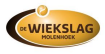 Ledensecretariaat 	Passionistenstraat 2 	Clubhuis: Lierweg 2b 				6584 GK Molenhoek (Lb) 	6584 DC Molenhoek (Lb)Tel: 024 - 3580762 		Rabobank NL28RABO0131618075…………………………………………………………………………                                                                                                 Inschrijfformulier  Achternaam _________________________________ Roepnaam __________________________________ 	0 man 0 vrouw  Voorletters _________________  Straat ____________________________________  Huisnummer _________________  Postcode en plaats ___________________________  Emailadres _________________________________  Telefoonnummer ____________________________  Geboortedatum ______________________________  Eerder getennist								0 ja 0 nee  Ik wil graag benaderd worden door een tennisleraar voor tennislessen 	0 ja 0 nee  Bent u het afgelopen jaar lid geweest bij een andere tennisclub? 		0 ja 0 nee Indien ja, zou u uw speelsterkte aan kunnen geven? 		        Enkel __ Dubbel __  Soort lidmaatschap:O Regulier lidmaatschap (inclusief KNLTB pasje)O Lidmaatschap met 2e vereniging (Wiekslagpasje)O Lidmaatschap met 2e vereniging met KNLTB pasjeO Zomerlidmaatschap (Wiekslagpasje)O Introductielidmaatschap Molenhoekdag Actie (Wiekslagpasje)Lidmaatschap met ingang van __________________________________ Automatische incasso is verplicht voor de inning van de contributie. Indien geen gebruik  wordt gemaakt van automatische incasso dan worden administratie- en inningskosten van    € 5,- per persoon in rekening gebracht.  Deze incasso is gebonden aan het lidmaatschap van de vereniging en stopt dus  automatisch als u uw lidmaatschap beëindigd.  Wilt u onderstaand machtigingsformulier volledig invullen en ondertekenen.  Voornaam __________________________________________  Achternaam __________________________________________  IBAN Rekeningnr __________________________________________  Ondergetekende verleent hierbij tot wederopzegging machtiging aan tennisvereniging  de Wiekslag om jaarlijks de verschuldigde contributie af te schrijven.  Datum ___________________ Handtekening ______________________  Voor jeugdleden onder 18 jaar dient een van de ouders of verzorgers mede te ondertekenen.  Gelieve dit formulier  met  een recente pasfoto! (JPG formaat) bij voorkeur te mailen naar secretariswiekslag@gmail.com.  Afgeven bij de ledenadministratie, p.a. Passionistenstraat 2, Molenhoek, is ook mogelijk.